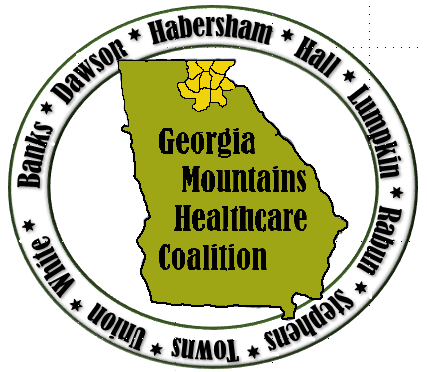 Georgia Mountains Healthcare Coalition (Region B) Quarterly Meeting Minutes AFebruary 9, 2023 9:00 AM – 1:00 PMParticipants:   Please see list of participants posted to https://www.gha911.org/ and emailed to Reg B with meeting minutes Opening comments Donna Sue Campbell, HCF, District 2 Public Health Darrell Townsend, HCC, Director of Emergency Preparedness and Security, NGHS NGHS has hired a new staff member who will also be the Healthcare Coalition Coordinator,Lucas Anderson, starts Feb 20All participants introduced themselvesStrategic Development and Preparedness Plan overviewPlan is posted on GHA911.orgIncludes Region B Healthcare Coalition long and short term goalsResponse Plan overviewPlan is posted on GHA911.orgWhile all facilities have their own response plan, this plan includes the Region B HCC response activities Hazard Vulnerability Assessment UpdateCoalition members discussed hazards for our region, these were listedMembers voted on the listed threatsResults compiled in the 2022 – 2023 HVATraining updates including NIMS on TRSPlease see Training Registration System (TRS) for courses, dates, and to register https://training.gema.ga.gov/TRS/courseSearch.doBudget 2022-2023 progressRural Trauma Development Course – SCH, Sept 22 completedPre-Hospital Trauma Life Support Course –NGHS, Oct 10 completedTrauma Symposium, Oct 28 completedEmergency Management Agency of Georgia Emergency Preparedness Conference – Savannah, Apr 12-14 (sponsored attendees have been notified)Trauma Nurse Core Course – Mar 13-14 at NGHS Lanier ParkPre Hospital Trauma Life Support Course – NGMC Lanier ParkMeeting costs including food, location, suppliesBudget 2023-2024 submitted Jan 2023Sandy Bozarth, NGHS Infection ControlRegion B Infection Control and Prevention Education ExpertProject First Line Provided education to participants on infection control, patient safety and PPEAnnual Infectious Disease Conference is April 21 at Lanier Technical CollegeKim Franklin, Alzheimer's AssociationAlzheimer's Awareness and ServicesProvided education on services Alzheimer’s Association offers including advocacy, support groups, trainingThere is a POST certified training, contact her is you are interested There is a 24/7 Helpline 800-272-3900More information at  https://www.alz.org/   Community Partner UpdatesKelly Nadeau, Hospital Preparedness Program Director, Georgia Department of Public HealthEverything that Healthcare Coalitions do is guided by deliverablesPlease note bed count changes in WebEOC EEI boards, hospitals please update Wednesdays by 5 PMKelly introduced other members of HPP teamAdrianne Fienberg, Georgia Hospital AssociationWill be revamping GHA911    https://www.gha911.org/   Please check and update your organization contact information and include a 24 hour contact numberLanier Swafford, Office of EMS and Trauma – Region 2March 16 is EMS Regional meetingPhil Heart Critical Care Symposium is February 21 -22 at Lanier Technical CollegeMark Palen, District 2 Public HealthCOVID PCR testing continues at Union General HospitalCOVID take home test kits are available at all Health DepartmentsBinax test kits are available at District Office with an MOUVaccinations and other services continue at all health departmentsDeandra Massey, Opioid Public Health Analyst, District 2 Public HealthThere are 2 Opioid-related Pilot Projects: Naloxone Access Project (NAP) and Fentanyl Test Strip Distribution Project (FTS) that will focus on Hall, Habersham, White, Lumpkin, and Banks for nowNAP: Providing Narcan training and Narcan (while supplies last) to the public and to third parties who may witness an overdose (i.e., family and friends of people who use opioids)Providing Narcan training and opioid response kits (Narcan included) to physical establishments that are in high-risk areas of overdosesProviding Narcan carrying pouches, Narcan (while supplies last), and Narcan training (if not previously trained) to law enforcement officers that:1) Have been trained to use naloxone and currently do not carry it on their person or 2) Have not been trained in the use of naloxoneFTS: Providing fentanyl test strip kits to the public and to third parties who may witness an overdose (i.e., family and friends of people who use opioids)Looking for any partnering agencies that would like to help with distributionContact information:Main: 678-717-4910Cell: 470-691-4331Deandra.Massey@dph.ga.govJoel Rice, CHOADCON Train the Trainer Course is scheduled March 8-10 at St. Mary’s HospitalSign up using TRS  Hosting many NIMS and other trainings over the next year, please Training Registration System for courses, dates, and to register https://training.gema.ga.gov/TRS/courseSearch.doGary Hulsey, Habersham County Medical CenterHabersham County Medical Center will be a NGHS facility July 1, 2023Bill Ayers, American Red CrossShelter list – if you would like to add a shelter location, please contact himPaulette Poole, Regional Volunteer Coordinator, Georgia Volunteer Healthcare ProgramSERVGA is a web-based system for managing volunteers   https://www.servga.gov/Contact her if you would like more information Upcoming meetings or trainings:Region B Healthcare Coalition Meetings2023 May 11 at North Hall Community Center, 4175 Nopone Road, Gainesville 